CENTRAL UTAH INTERAGENCY 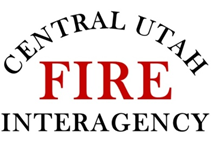 TYPE 3 TEAMSDate: March 27, 2024TO: Prospective Type 3 Incident Management Team MembersFROM: Central Utah Fire Management OfficersSUBJECT: 2024 Central Utah Type 3 Incident Command Teams OutreachThe Central Utah Fire Management Area is seeking nominations for Type 3 Incident Management Team members. The Fire Management Officers are asking for your help, please consider supporting our interagency efforts and fire programs by applying for this opportunity.Individuals, with the exceptions of the ICs, will apply to be in an applicant pool. ICs will be “on-call” for a two-week period. During this “on-call” period, the IC will select team members from the applicant pool.  Once selected team members should be ready for mobilization anywhere within the Central Utah area for up to 14 days from date of first full shift. If at any time after selected for an on-call period you become unavailable, you should immediately notify the IC. Rotation schedule will be May 31 to September 26, 2024.WHO MAY APPLYTeam members will be selected from the Central Utah Interagency Fire Zone when possible. Priority will be given to regular Agency and cooperator employees within the RIFC dispatch boundaries.QUALIFICATIONSAll applicants MUST meet the qualifications for Type 3 incident management team positions as outlined in the Central Utah Type 3 Team SOP. See nomination form.NOMINATION AND SELECTION PROCESSAll interested parties should complete the nomination form. You may apply for more than one position. Nominations are due April 30, 2024. Commitment is for one season*.*It is the desire of the FMOG that once a trainee is signed off as fully qualified, those individuals will continue to support the IMT3 for a minimum of 2 additional years.Link to nomination form: https://forms.office.com/g/GhjtWtgEHdPrior to applying for team positions, we strongly encourage applicants to read through and ensure full understanding and obligation of the SOP. For additional information about the Central Utah Type 3 IMTs refer to the SOP on the RIFC page at https://gacc.nifc.gov/gbcc/dispatch/ut-rfc/OPS_IMT3_SOP.pdfQuestions may be directed to any member of the Central Utah FMO Group.